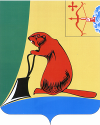 АДМИНИСТРАЦИЯ ТУЖИНСКОГО МУНИЦИПАЛЬНОГО РАЙОНАКИРОВСКОЙ ОБЛАСТИПОСТАНОВЛЕНИЕпгт ТужаО присвоении кладбищу статуса межпоселенческого 	В соответствии с пунктом  17 статьи 15 Федерального закона № 131-ФЗ «Об общих принципах организации местного самоуправления в Российской Федерации», статьей 18 федерального закона № 8-ФЗ «О погребении и похоронном деле», решением Тужинской районной Думы от 17.06.2019       № 37/281 «О Порядке признания кладбищ, действующих на территории Тужинского муниципального района, межпоселенческими», на основании обращений Тужинского городского поселения и Грековского сельского поселения, администрация Тужинского муниципального района ПОСТАНОВЛЯЕТ:1. Присвоить Тужинскому кладбищу, расположенному по адресу: Кировская область, Тужинский район, на расстоянии 3-х км западнее д. Ситки статус межпоселенческого.2. Настоящее постановление вступает в силу с момента его опубликования в Бюллетене муниципальных нормативных актов органов местного самоуправления Тужинского муниципального района Кировской области.Глава Тужинскогомуниципального района       Е.В. Видякина01.07.2019№227